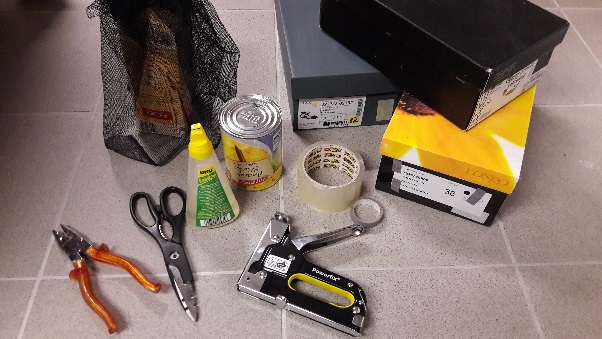 Material:	3 Pappkartons; 3 Frühstückstüten; 	Blechdose; Tesafilm; Tape; Schere; 	Teppichcutter; Zange; Tacker; Fliegen-	netz; 	Gartenerde; frisches Laub, getrocknetes	LaubHerstellung: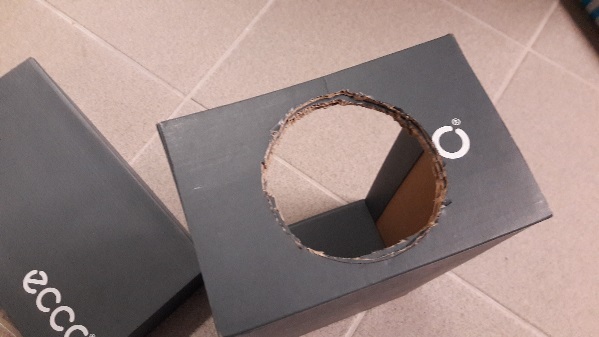 1.	Mit Hilfe der Blechdose wird eine Öffnung auf die 	schmale Seitenkante der unteren Kartonhälfte ge-	zeichnet und vorsichtig mit Schere und Cuttermesser 	ausgeschnitten.2.	Die entstandenen Schnittkanten werden mit dem 	Tape abgeklebt.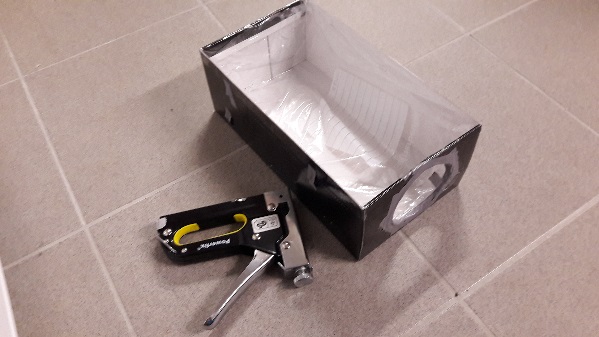 3.	Mit Hilfe des Tackers wird im Inneren der Kiste eine	Frühstückstüte angetackert (Nässeschutz). Die Tacker-	nadeln werden anschließend mit der Zange 	umgebogen.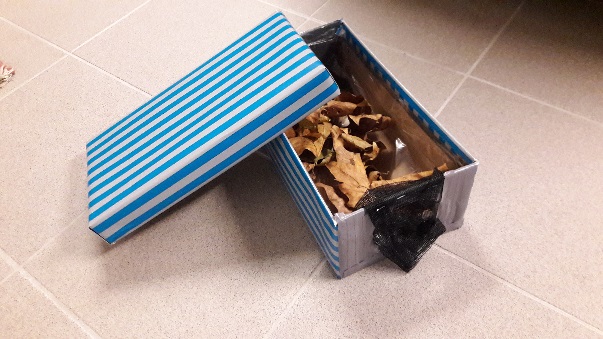 4.	Am oberen Rand der Handöffnung werden einige	Lagen Fliegennetz angetackert (=Sichtschutz) . An-	schließend können die Fühlboxen befüllt werden.	Füllungen:	Box 1:	etwas Gartenerde (ca. 1cm) 			Frisches Laub	Box 2:	Gartenerde (ca. 2,5cm)			Trockenes, grob zerkleinertes Laub	Box 3:	Gartenerde (ca.4 cm)			wenig trockenes Laub, stark zerkleinert